Załącznik nr 1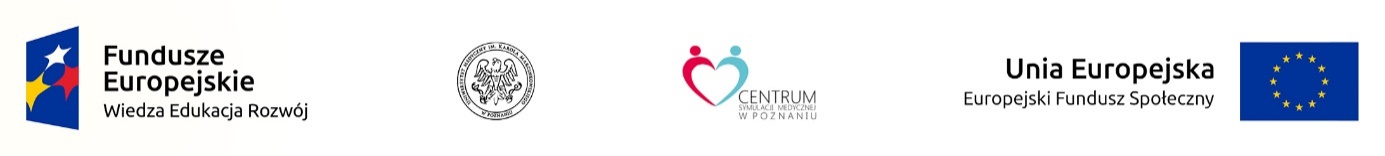 Opis przedmiotu zamówienia: Mobilne USG – głowica z możliwością działania na tablecie zgodnie z minimalnymi wymaganiami technicznymi (1 szt.):Model/typ……………………………………………..Producent/kraj Formularz należy podpisaćkwalifikowanym podpisem elektronicznympodpisy osób/-y uprawnionych/-ejLp.Wymagania:Parametry i warunki zaoferowane przez Wykonawcę potwierdzające wymagania Zamawiającego (należy uzupełnić wszystkie wymagane pola podając parametry oferowanego produktu lub wpisać tak/nie)Głowica współpracująca z urządzeniami mobilnymi typu smartfon, tablet.Jedna głowica emulująca obrazowanie liniowe, convex i Phased Array.Odporność na upadki z co najmniej 1,2 m.Odporność na kurz i wodę zgodna z normą IP67Wymiary max. 163 x 56 x 35 mmWaga max. 310 gramZłącze Lightning lub złącze USB-C pozwalające na pracę z systemem iOS lub Android posiadanymi przez ZamawiającegoDługość kabla min. 1,5 metraAkumulator o pojemności min. 2600 mAh, pozwalający na min. 2 godziny ciągłego skanowania, max. 5 godzin (do pełnego naładowania) z ładowaniem bezprzewodowymGłowica pozwalająca na cztery tryby obrazowania min.:M-mode,B-mode,kolorowy Doppler,Doppler mocyGłębokość skanowania min. 1-30 cm.Zakres częstotliwości min. 1-10 MHz.Pomiary i adnotacje:Pomiary liniowePomiar elipsyEtykiety tekstowe (możliwość tworzenia własnych lub wyboru spośród gotowych etykiet)Widok edukacyjny pozwalający na prezentowanie w czasie rzeczywistym informacji zwrotnej na temat jakości obrazu oraz samouczków wideo.Oprogramowanie umożliwiające wzmocnienie igły biopsyjnej.Możliwość jednoczesnego obrazowania naczyń w trybie in-plane oraz out-of-plane dla wybranych procedur (np. dostęp do żyły centralnej/obwodowej, dostęp tętniczy, blokady nerwów, zastrzyki do układu mięśniowo-szkieletowego)Minimalne aplikacje:BrzuchAorta i woreczek żółciowyPęcherzKardiologiaFASTPłucaMSKNerwyOB/GYNOkulistycznePediatric BrzuchPediatric KardiologiaPediatric PłucaMałe częściMSK-tkanki miękkieNaczyniaPrzetwarzanie i przechowywanie danych w chmurze z możliwością dodawania komentarzy w czasie rzeczywistym. Możliwość prowadzenia zdalnej transmisji badania połączonej z przekazywaniem wskazówek w czasie rzeczywistym za pomocą dedykowanej aplikacji.Wbudowany skaner pęcherza pozwalający określić automatycznie objętość w czasie krótszym niż 6 sekund i obrazujący pęcherz w 3DBezpieczeństwo:Ochrona przesyłanych danych w sieci min. protokołem HTTPS, TLS 1.2Dane szyfrowane min. 256-bitowym algorytmem AESBezpieczne uwierzytelnianie użytkowników, hasła zgodne ze standardami NISTDodatkowe akcesoria:Dedykowana torbaBezprzewodowa ładowarkaUrządzenie sterujące w formie dedykowanego tabletu z ochronnym etui o przekątnej min. 8 cali.                           Autoryzacja dotycząca serwisu i dystrybucji na terenie PolskiLicencja – dożywotnia.